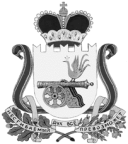 ВЯЗЕМСКИЙ РАЙОННЫЙ СОВЕТ ДЕПУТАТОВРЕШЕНИЕот 28.10.2020 № 63О внесении изменений в Реестр наказов избирателей, принятых депутатами Вяземского районного Совета депутатов к исполнению	В соответствии Федеральным законом от 6 октября 2003 № 131-ФЗ «Об общих принципах организации местного самоуправления в Российской Федерации», руководствуясь Уставом муниципального образования «Вяземский район» Смоленской области и Положением о наказах избирателей депутатам Вяземского районного Совета депутатов, рассмотрев информацию о ходе выполнения  Реестра наказов избирателей, утвержденного решением Вяземского районного Совета депутатов  от 25.10.2017 № 138 «Об утверждении реестра наказов избирателей, принятых депутатами Вяземского районного Совета депутатов к исполнению» Вяземский районный Совет депутатовРЕШИЛ:Внести следующие изменения в Реестр наказов избирателей, утвержденный решением от 25.10.2017 № 138 «Об утверждении реестра наказов избирателей, принятых депутатами Вяземского районного Совета депутатов к исполнению»:дополнить Реестр наказов избирателей строками: 2. Направить Реестр наказов избирателей (в редакции настоящего решения), принятых депутатами Вяземского районного Совета депутатов к исполнению, в Администрацию муниципального образования «Вяземский район» Смоленской области для учёта его при разработке стратегических направлений социально-экономического развития муниципального образования, проектов муниципальных программ, проекта бюджета на очередной финансовый год.	3.Опубликовать настоящее решение в газете «Вяземский вестник» и обнародовать путем размещения в информационно-телекоммуникационной сети «Интернет» на официальном сайте Вяземского районного Совета депутатов vyazma-region67.ru. 4. Контроль за исполнением решения возложить на постоянную комиссию Вяземского районного Совета депутатов по бюджету и муниципальной собственности. Заместитель председателя Вяземского районного Совета депутатов                                                                      Е.Н. Моторина23Никулин В.М. Калашников С.Б.№92021-2022Ремонт  ДК в д. Хмелита24Никулин В.М. Калашников С.Б.№92020 Ремонт крыльца библиотеки в д. Семлево25Никулин В.М. Калашников С.Б.№92020-2021Ремонт кровли и замена окон в здании школы д. Туманово, ремонт здания библиотеки26Никулин В.М. Калашников С.Б.№92022-2023Ремонт здания ДК в д. Успенское27Никулин В.М. Калашников С.Б.№92020-2022Ремонт здания Мещерского  СДК и строительство надворного туалета28Никулин В.М. Калашников С.Б.№92021Перевод на газовое отопление здания и замена окон и дверей в школе д. Шуйское29Моторина Е.Н.№ 82020Ремонт кровли СОШ № 7 г. Вязьма Смоленской области30Новичкова Е.А.№32021Ремонт кровли на здании склада МБОУ ДОД Вяземская детская школа искусств имени А.С. Даргомыжского31Новичкова Е.А.№32021Ремонт козырька здания центра игровых видов спорта на ул. Юбилейная32Чинарёва Л.П.№ 2 2021-2023Ремонт кровли детского дома творчества